NAME_____________________________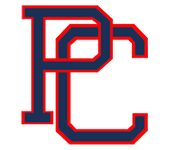 REPLICATION, TRANSCRIPTION, TRANSLATION…oops!  MUTATIONSB2 Students will analyze how biological traits are passes on to successive generations.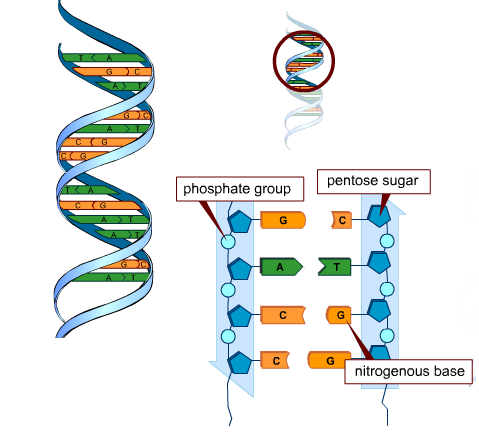 Distinguish between DNA and RNA.Explain the role of DNA in storing and transmitting cellular informationDescribe the relationships between changes in DNA and potential appearance of new trails.Nucleotides:Draw the structure of a nucleotideWhat polymer do nucleotides make up?List which nucleotides are Purines. Which are Pyrimidines. DNA vs. RNAReplicationWhere does replication take place?List the steps of replication.Name the enzyme that builds the new DNA strandHow many Hydrogen bonds hold Adenine to Thymine? Guanine to Cytosine?TranscriptionWhere does transcription take place?List the steps of replication.Name the enzyme that builds the new RNA strand.What nucleotide is replaced during this process?TranslationWhere does translation take place?What does translation produce?List the steps of translation.Explain the name and purpose for each of the following types of RNAmRNArRNAtRNAHow many nucleotides are in a codon?How many codons are used to determine an amino acid?Label each of the structures (A-G) in the picture below.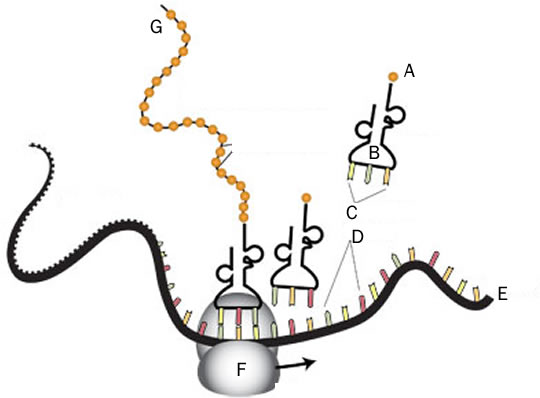 CodingWrite the mRNA, tRNA, and amino acids from the DNA strand DNA            TAC AAT CGC GAT TCG AGG ACT TCG ATTmRNA	 								  tRNA										Amino Acid									Identify each of the following mutations based on the original strand Original TACATTGCATCGCCATUGAMutated StrandsTACATTCATCGCCATUGATACATTGCATCACCATUGATACATTTGCATCGCCATUGAHow can mutagens affect your DNA?List common mutagens that can be found on Earth.Nucleic AcidStructureLocationComposition (Sugar)